An das Gemeindeamt4751 Dorf an der Pram					Ich möchte, dass mein Kind ...........................................................................,   geb. am  ........................... ,  in der  ...... Klasse,  die Schülerausspeisung besucht:         JA                          NEIN    	Tage der Teilnahme: bitte ankreuzen………………………..………….Unterschrift des Erziehungsberechtigten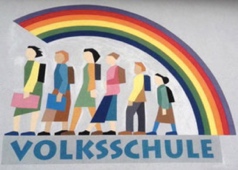 Volksschule Dorf an der PramDorf 27, 4751 Dorf an der PramSKZ: 414081, Telefon: 07764/ 8288, Mail: s414081@schule-ooe.at, HP: volksschule-dorf.attäglichoderan folgenden Tagenan folgenden Tagenan folgenden Tagenan folgenden Tagenan folgenden TagenMO - FRMODIMIDOFRKosten pro PortionAb 1.1.2024:Bei 5 Tagen in der WocheEinzelportionLehrer3,904,305,50Ein Abbuchungsauftrag ist bereits vorhanden:            JA                          NEIN    bei NEIN bitte ausfüllen:Ein Abbuchungsauftrag ist bereits vorhanden:            JA                          NEIN    bei NEIN bitte ausfüllen:Erziehungsberechtigte:IBANAT ____  _______  _______  _______  _______BIC _______________________________________Unterschrift des Kontoinhabers:Ausspeisungsbeginn: Mittwoch, 13. September 2023Während des Essens sind die Kinder beaufsichtigt!